能力指標：8-s-13說明：理解兩組對邊分別平行的四邊形稱為平行四邊形。理解四個內角都是直角的四邊形稱為矩形(長方形)。理解四個內角都是直角且四邊等長的四邊形稱為正方形。理解四邊等長的四邊形稱為菱形。理解下列平行四邊形的基本性質：平行四邊形的一條對角線將此平行四邊形分成兩個全等三角形。平行四邊形的兩組對邊相等。平行四邊形的兩組對角相等。平行四邊形的兩條對角線互相平分。理解下列平行四邊形的判別性質：若四邊形的兩組對邊分別相等，則此四邊形必為平行四邊形。若四邊形的兩組對角分別相等，則此四邊形必為平行四邊形。若四邊形的兩條對角線互相平分，則此四邊形必為平行四邊形。若四邊形的一組對邊平行且相等，則此四邊形必為平行四邊形。學習單-1班級：                                座號：                                       姓名：                                     一、請依照題意判斷，並將正確的答案填入空格中：學習單-2班級：                                座號：                                       姓名：                                     一、單選題：二、請依照題意判斷，並將正確的答案填入空格中：三、平行四邊形ABCD中，若，，，則：(1)               。(2)               。(3)               度。學習單-3班級：                                座號：                                       姓名：                                     一、單選題：二、如圖，ABCD是平行四邊形，對角線和相交於O點，已知。請判斷下列敘述是否正確，如果正確打「O」，不正確打「X」：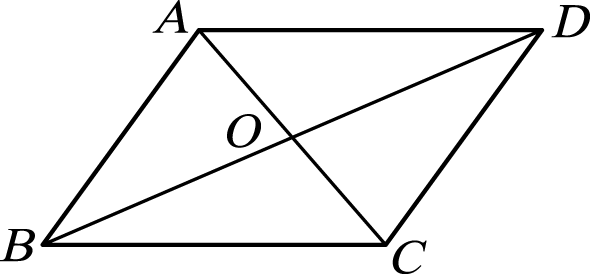 三、如圖，已知平行四邊形ABCD的周長為36公分，，則各邊的長度分別為多少公分？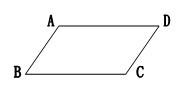 四、如圖，平行四邊形ABCD中，。若公分，公分，則：(1)平行四邊形ABCD的兩條對角線長度的和為多少公分？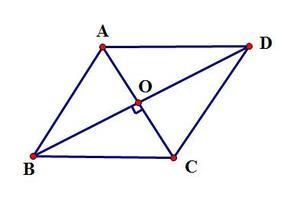 (2)平行四邊形ABCD的面積為多少平方公分？8-s-13能理解平行四邊形及其性質。S-4-02S-4-04S-4-07S-4-13能力指標下修建議教學影片協作設計人8-s-13平行四邊形的性質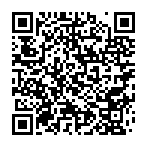 平行四邊形的判別性質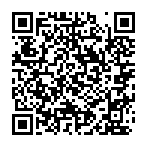 長方形(矩形)的定義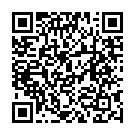 正方形的定義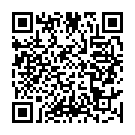 菱形的定義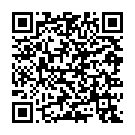 瑞穗國中 張依庭1.平行四邊形的任一條對角線，會將平行四邊形分割成兩個               的三角形。2.平行四邊形的兩雙對邊分別                  。3.平行四邊形的兩組對角分別                  。4.平行四邊形的兩對角線                  。5.平行四邊形的兩對角線，將平行四邊形的面積分成               等分。6.如圖，平行四邊形ABCD中，和交於O點。已知，，，則：(1)                    。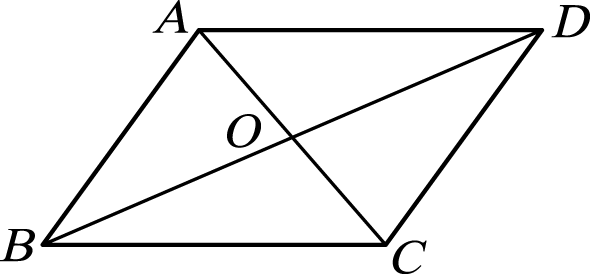 (2)                    。(3)                    。(4)                    。7.承上題，若平行四邊形ABCD的面積為40平方單位，則：的面積為          平方單位。8.如圖，平行四邊形ABCD中，，則：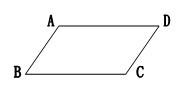 (1)               度。(2)               度。(3)               度。(               )1.若ABCD是一個平行四邊形，則下列哪一個不一定成立？(A)                          (B)，(C)           (D)(               )2.下列哪一組交叉線，將其端點連接後會形成平行四邊形？(A)      (B)      (C)      (D) 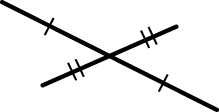 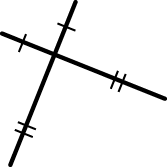 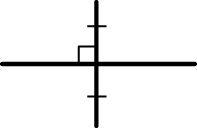 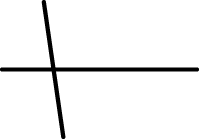 1.美術課時，小毛用色紙剪了五個不同的四邊形，並將它們的四個內角依序寫在下面，則哪些四邊形是平行四邊形？答：                              。甲：，，，                     乙：，，，丙：，，，                     丁：，，，戊：，，，2.打掃時，小宏用樹枝排了五個不同的四邊形，並將它們的四個邊長依序寫在下面，則哪些四邊形是平行四邊形？答：                              。甲：cm，cm，cm，cm                     乙：cm，cm，cm，cm丙：cm，cm，cm，cm                     丁：cm，cm，cm，cm戊：cm，cm，cm，4cm3.如圖，四邊形ABCD為平行四邊形，E、F分別為、的中點，請問：(1)四邊形AFCE是否亦為平行四邊形？答：               。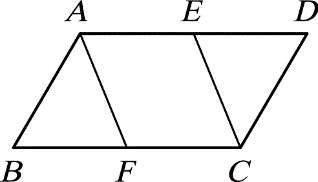 (2)承(1)題，是根據哪一個判別法？答：                                                                            。(               )1.當四邊形PQRS滿足下列哪一選項的條件時，才能確定它是平行四邊形？(A)         (B)，(C)且                      (D)，(               )2.如圖，，，則在此圖中可找出多少個平行四邊形？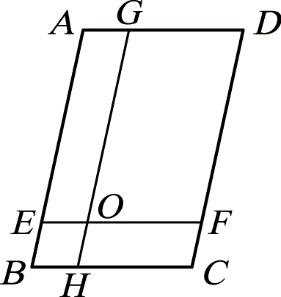 (A) 9     (B) 10     (C) 11     (D) 12(               )1.(               )2.(               )3.(               )4.(               )5.(               )6.